Prot.n.19/2023								Avellino  21 Marzo 2023								Ai Sigg. Titolari di Farmacia								della Provincia di AvellinoInoltrata tramite E. MAIL										 Oggetto: Avviso Importante. Domicili digitali /pec non funzionanti.Caro Collega, Ti ricordo, che il domicilio digitale della farmacia deve essere controllato quotidianamente , e deve mantenere integra la sua validità e pertanto devi avere la certezza che la tua casella pec sia sempre attiva.Può succedere che la pec sia scaduta, oppure bisogna modificare la password , oppure che la casella sia piena. Infine, Ti ricordo che sulle caselle pec possono essere notificati atti di rilevanza fiscale e/o giuridica.Cordiali saluti.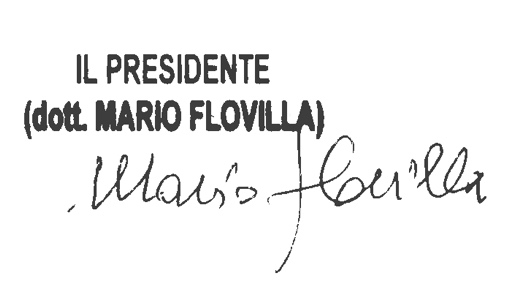 